Claudia Bedoya: Planeación 18 - 22 Mayo de 2020 FUNDACIÓN AMADEUS GRUPO PRODUCTIVO TIENDA TAMBOR Y SABORPLANEACIÓN ESPECIALCUARENTENA NACIONALPropósito:Bajo el propósito de adaptarnos a las herramientas virtuales y acompañar a nuestros estudiantes durante el período de cuarentena, manteniendo activo su proceso de formación; se planean las siguientes actividades pedagógico - virtuales que el estudiante puede realizar en su casa con el acompañamiento de sus padres. Actividades generales:Mantener rutinas de higiene y alimentación.Hacer buen uso del tiempo libre con actividades del hogar: organizar el cuarto, recoger ropa, alimentar la mascota, sacar la basura, regar las plantas, entre otras. Se recomienda continuar realizando las actividades con el estudiante y revisar los horarios, para que participe en las clases virtuales.  Objetivo: Acompañar al estudiante en la realización de las actividades  y Promover tareas que le permitan al estudiante compartir e interactuar con sus familiares.LUNES 18 de Mayo 2020Actividad:Manejo del dinero y cantidades.Objetivo específico:  Identificará y asociarán las denominaciones de los billetes y las monedas con los artículos de la tienda.  Metodología:-Un familiar invitara al estudiante a realizar la actividad con una actitud cariñosa y afectuosa.-Ordenar el precio de los artículos de menor a mayor.-Escribe el valor de los artículos en pesos.                                                                                                - Escribe en la ficha el precio de los productos de menor a mayor (ficha#1).  Recomendaciones:  -Con la ayuda de un familiar, ordena los precios de los artículos.  Ordenar el precio de los  artículos de menor a mayor.$200, $ 1.300, $ 500, $ 1.200, $ 300, $ 1.500, $ 1.300, $ 800, $ 1.600.Ficha# 1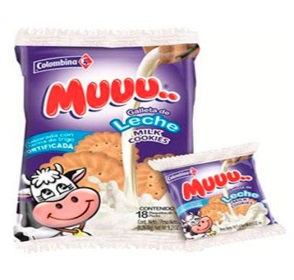 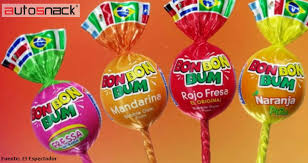 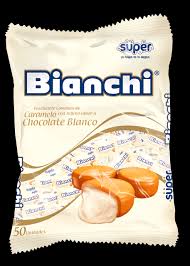 ___________________               ______________________                         ________________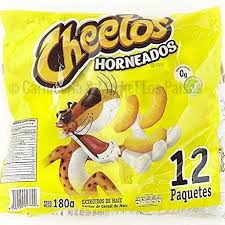 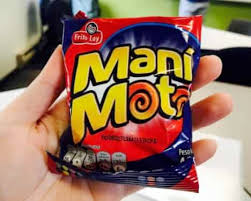 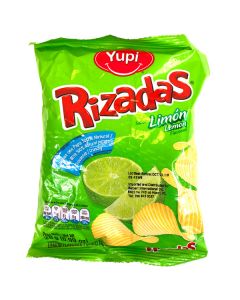 _____________________                     ________________                    __________________                                                          _______________                                  _________________                 ________________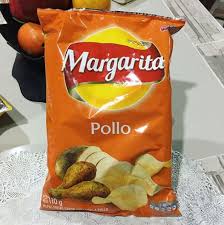 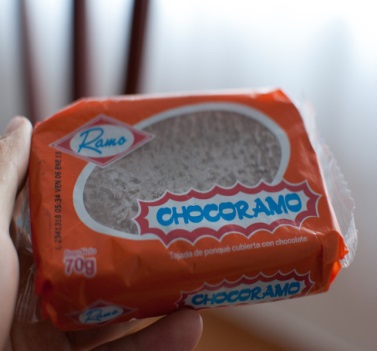 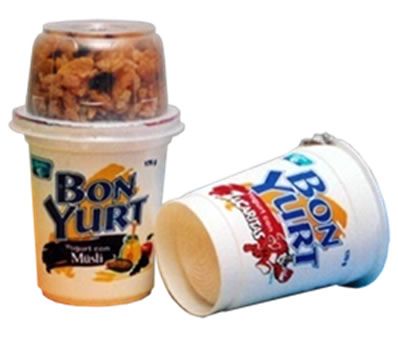 -                                                                                      -                                                                          Martes 19 de Mayo 2020Actividad: Demostrar normas de cortesía durante la atención al cliente. Objetivo: Fortalecer las relaciones con las demás personas, por medio del afecto y la amabilidad. Metodología:- Un familiar  invitara al estudiante a realizar la actividad con cariño y respeto.-Con el apoyo de un familiar, el estudiante realizara la lectura de la ficha #2.- formularán preguntas sobre lo que les gusto dela historieta.        Recomendaciones:- Con ayuda de un miembro de la familia, el estudiante realizara la lectura.  - invitar al estudiante a formular preguntas de la lectura.  - Recordar tomar fotos y videos de las actividades realizadas. Ficha # 2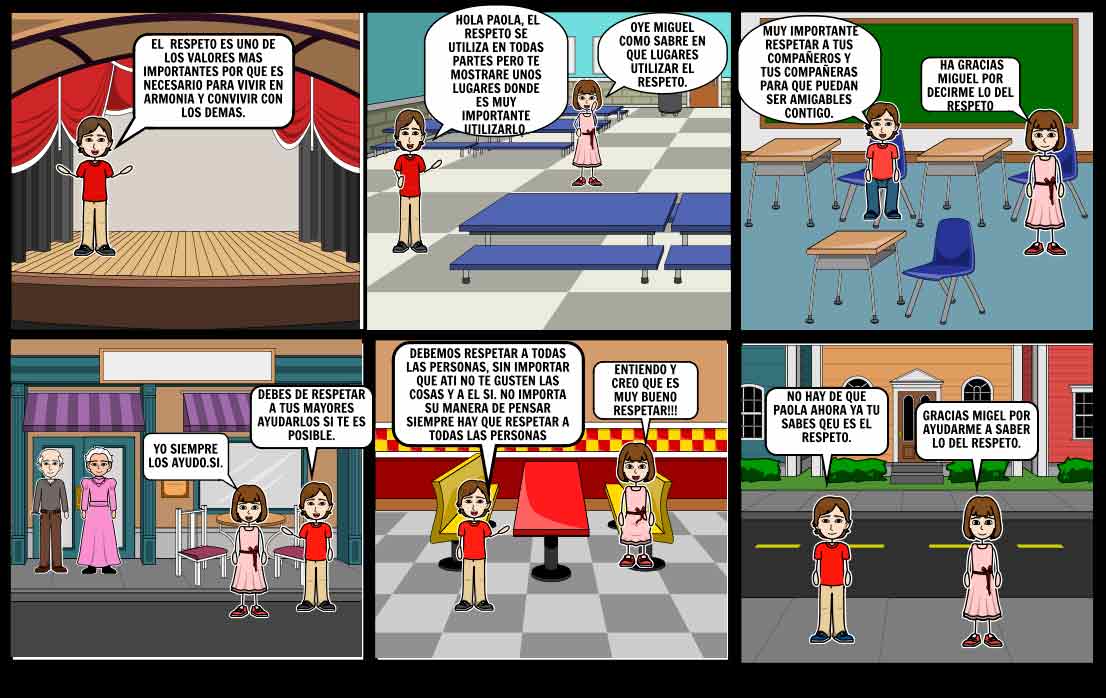 Miércoles 20 de Mayo 2020  Actividades específicas:  Realizarán un juego de memoria, con imágenes de mecato de la tienda. Objetivo: Identificar  los productos que se venden en la tienda, con apoyo de un miembro de la familia.Metodología: 1. Un familiar invita al estudiante a realizar la actividad con una actitud cariñosa y afectuosa, Motivándolo a que comparta con los miembros de la familia.2. Fotocopiar la ficha# 1 dos veces.  3. Pegar en una cartulina la ficha #1. 4. Trazar líneas formando un cuadrado entre las figuras. 5. Recortar las figuras siguiendo las líneas. 6. Realizar el mismo procedimiento con las dos fichas. Recomendaciones: 1. Organizar con el estudiante los materiales. 2.  Orientar al estudiante en la realización de la actividad.3.  Realizar las fichas del juego lo más parecidas posible.4.  Invitar al grupo familiar a jugar.5. Recuerden tomar fotos y hacer videos. JUEVES: 21 de Mayo 2020Actividades específicas:  Preparar Pizza casera.   Objetivo Específico:  Desarrollar cualidades culinarias en los  estudiantes mediante la  preparación de una Pizza casera.  Metodología:-Un miembro de la familia invita al estudiante a realizar la actividad con una actitud cariñosa y afectuosa.                                                - Con la ayuda de un familiar, se preguntará al  estudiante, como cree él que se hace una pizza.    - Partiendo de la experiencia que han tenido en la Fundación, invítelos a realizar la pizza, siguiendo el paso a paso.                                PASOS PARA LA PREPARACIÓN     Ingredientes de la Masa: - 100g de azúcar. -  1 Huevo.-  3 Tazas de harina de trigo. -  ½ Cucharadita de sal.- 50g Levadura.- ½ Taza de agua.  Ingredientes de la salsa de tomate:- 500g Tomate maduro.- 2, Dientes de ajo.- 1, Cebolla mediana.- ½ Cucharadita de orégano molido.- ½ Taza de aceite- Sal al gusto.Ingredientes de la cubierta:- 500g Queso mozzarella.- 200g  Jamón.- 200g  Maíz dulce (opcional). Preparación de la masa:   - Se tamiza la harina en una taza grande y se le agrega la sal, el azúcar  y el huevo se revuelve y se agrega la levadura, se unen bien todos los ingredientes hasta que la masa quede bien suave y manejable, se deja reposar la masa por 20 minutos, se extiende la masa con un rodillo y se cocina por 15 minutos.- Para la  salsa se lavan bien los ingredientes, se pican los tomates, la cebolla, los ajos y se fríen con poco aceite, se le agrega la sal y el orégano,  cuando este todo cocinado se licua y se cocina otros 15 minutos.- Para armar la Pizza se coloca la masa en la bandeja y se extiende la salsa hasta que cubra toda la masa, se agrega el queso mozzarella, el jamón y el maíz.-Se hornea o cocina en un sartén con tapa a juego lento, por 15minutos hasta que este doradita.RECOMENDACIONES:- Reunirán todos los ingredientes y utensilios para la preparación, con supervisión de un  familiar. - Con supervisión de un familiar el estudiante, prenden la cocina, - un miembro de la familia adulto, prendera y manipulara el horno.   - Lavar los utensilios utilizados y dejar la cocina limpia. - Invitar al estudiante a compartir con su grupo familiar, la Pizza. - REALIZAR VIDEOS Y TOMAR FOTOS DE LOS ESTUDIANTES TRABAJANDO EN SUSACTIVIDADES.Viernes 22 de Mayo 2020Actividades específicas:  Normas de higiene y seguridad personal.Objetivo Específico: Internalizar la importancia delos cuidados que hay que tener, con nuestro cuerpo en esta época de pandemia.       Metodología:El padre invita al estudiante a realizar la actividad con una actitud cariñosa y afectuosa. El padre motiva al Estudiante a estudiar la ficha del Higiene del cuerpo                                            - Realizar preguntas que les ayuden a saber cuan informados está el estudiante del cuidado que tiene que tener para no contagiarse del virus.  Recomendaciones:- Fortalecer los conocimientos y manejo del Covi 19 en los estudiantes.- Leer la ficha paso a paso con el estudiante.  -Realizarles preguntas que los ayuden saber que piensan  de  lo que está pasando.                                     - Fomentar  los lazos familiares en el ejercicio de las actividades, al compartir la ficha#3 con todos los miembros.- Ficha de Apoyo del Lugar de aislamiento.        Fichai#3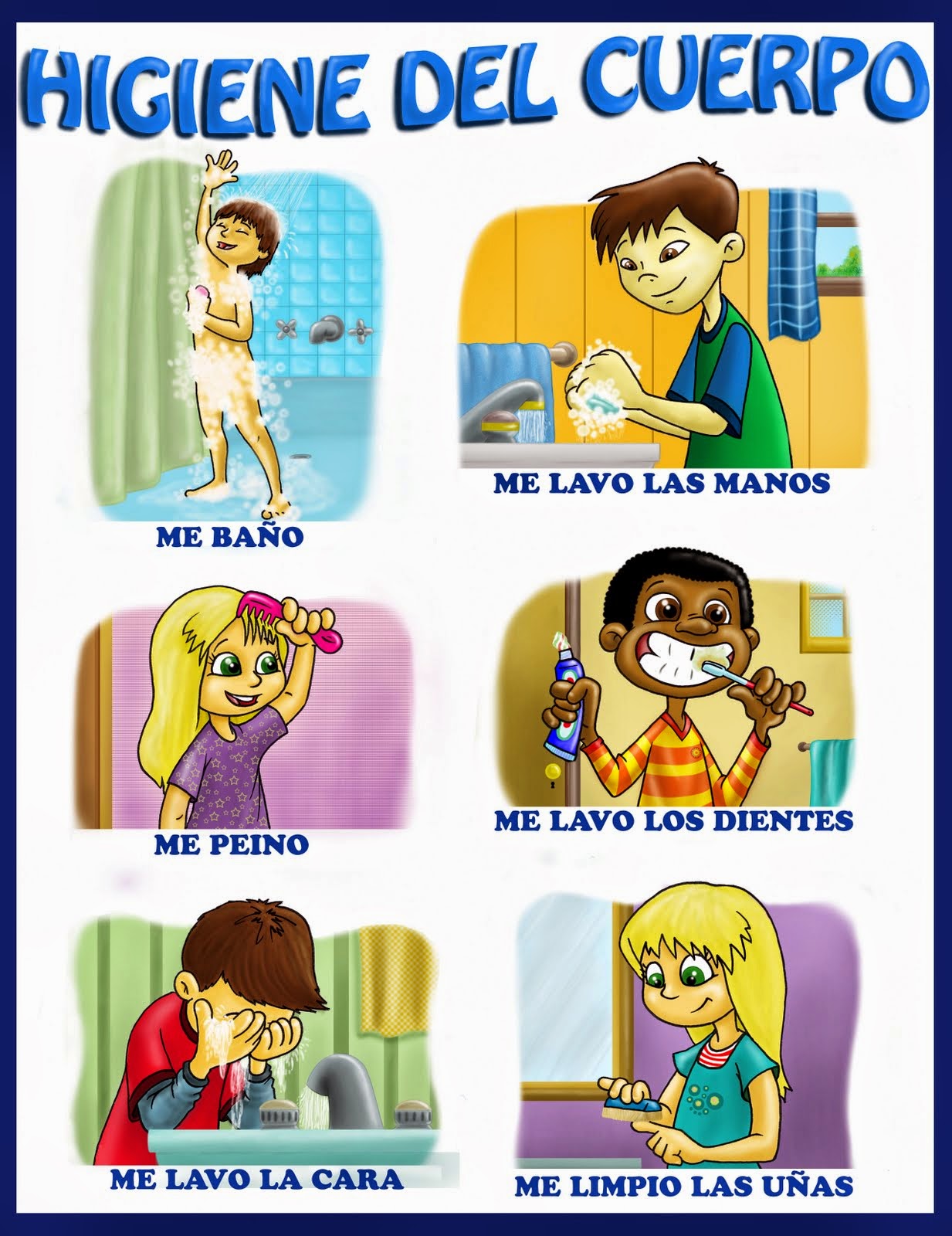   Profesora: Claudia Bedoya 